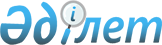 О проекте Указа Президента Республики Казахстан "О внесении изменения и дополнения в Указ Президента Республики Казахстан от 7 сентября 2011 года № 149 "О Положении об Ассамблее народа Казахстана"Постановление Правительства Республики Казахстан от 15 июня 2021 года № 408
      Правительство Республики Казахстан ПОСТАНОВЛЯЕТ:
      внести на рассмотрение Президента Республики Казахстан проект Указа Президента Республики Казахстан "О внесении изменения и дополнения в Указ Президента Республики Казахстан от 7 сентября 2011 года № 149 "О Положении об Ассамблее народа Казахстана". УКАЗ
ПРЕЗИДЕНТА РЕСПУБЛИКИ КАЗАХСТАН
О внесении изменения и дополнения в Указ Президента Республики Казахстан от 7 сентября 2011 года № 149 "О Положении об Ассамблее народа Казахстана"
      ПОСТАНОВЛЯЮ:
      1. Внести в Указ Президента Республики Казахстан от 7 сентября 2011 года № 149 "О Положении об Ассамблее народа Казахстана" следующие изменение и дополнение:
      в Положении об Ассамблее народа Казахстана, утвержденном вышеназванным Указом:
      пункт 5 изложить в следующей редакции:
      "5. Президент Республики Казахстан:
      1) образует и реорганизует Ассамблею;
      2) определяет направления деятельности Ассамблеи;
      3) назначает и освобождает от должностей руководящих должностных лиц Ассамблеи;
      4) созывает сессию Ассамблеи;
      5) осуществляет иную деятельность в соответствии с Конституцией и законами Республики Казахстан.";
      дополнить пунктом 5-1 следующего содержания:
      "5-1. Первому Президенту Республики Казахстан - Елбасы пожизненно принадлежит право возглавлять Ассамблею, от которого он вправе отказаться.".
      2. Настоящий Указ вводится в действие со дня его подписания.
					© 2012. РГП на ПХВ «Институт законодательства и правовой информации Республики Казахстан» Министерства юстиции Республики Казахстан
				
      Премьер-Министр
Республики Казахстан 

А. Мамин

      Президент
Республики Казахстан 

К.Токаев
